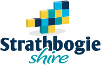 Apply for New Bins – CommercialApply for New Bins – CommercialApply for New Bins – CommercialCollection AreaCollection AreaOur Waste collection services for 2020/21 are $576 or $965.  This amount is applied to your rates and can change each year.The bins come in a set of three of the following:Garbage (red lid) – $391 per year (80 or 120 litre) or $780 per year (240 litre)Recycling (yellow lid) - $185 per year (all bin sizes)Organics (green lid) - free of charge with garbage binKitchen Caddy – free with Organics binOrganics bins are collected each week. 	Garbage and recycling bins are collected each fortnight on alternate weeks.Bins need to be put on the roadside the night before collection day.The bins are owned by the Strathbogie Shire Council and need to remain at the property address they are delivered to. An Occupancy Permit is required to be received by Council before a new service can begin.Our Waste collection services for 2020/21 are $576 or $965.  This amount is applied to your rates and can change each year.The bins come in a set of three of the following:Garbage (red lid) – $391 per year (80 or 120 litre) or $780 per year (240 litre)Recycling (yellow lid) - $185 per year (all bin sizes)Organics (green lid) - free of charge with garbage binKitchen Caddy – free with Organics binOrganics bins are collected each week. 	Garbage and recycling bins are collected each fortnight on alternate weeks.Bins need to be put on the roadside the night before collection day.The bins are owned by the Strathbogie Shire Council and need to remain at the property address they are delivered to. An Occupancy Permit is required to be received by Council before a new service can begin.Our Waste collection services for 2020/21 are $576 or $965.  This amount is applied to your rates and can change each year.The bins come in a set of three of the following:Garbage (red lid) – $391 per year (80 or 120 litre) or $780 per year (240 litre)Recycling (yellow lid) - $185 per year (all bin sizes)Organics (green lid) - free of charge with garbage binKitchen Caddy – free with Organics binOrganics bins are collected each week. 	Garbage and recycling bins are collected each fortnight on alternate weeks.Bins need to be put on the roadside the night before collection day.The bins are owned by the Strathbogie Shire Council and need to remain at the property address they are delivered to. An Occupancy Permit is required to be received by Council before a new service can begin.Our Waste collection services for 2020/21 are $576 or $965.  This amount is applied to your rates and can change each year.The bins come in a set of three of the following:Garbage (red lid) – $391 per year (80 or 120 litre) or $780 per year (240 litre)Recycling (yellow lid) - $185 per year (all bin sizes)Organics (green lid) - free of charge with garbage binKitchen Caddy – free with Organics binOrganics bins are collected each week. 	Garbage and recycling bins are collected each fortnight on alternate weeks.Bins need to be put on the roadside the night before collection day.The bins are owned by the Strathbogie Shire Council and need to remain at the property address they are delivered to. An Occupancy Permit is required to be received by Council before a new service can begin.Our Waste collection services for 2020/21 are $576 or $965.  This amount is applied to your rates and can change each year.The bins come in a set of three of the following:Garbage (red lid) – $391 per year (80 or 120 litre) or $780 per year (240 litre)Recycling (yellow lid) - $185 per year (all bin sizes)Organics (green lid) - free of charge with garbage binKitchen Caddy – free with Organics binOrganics bins are collected each week. 	Garbage and recycling bins are collected each fortnight on alternate weeks.Bins need to be put on the roadside the night before collection day.The bins are owned by the Strathbogie Shire Council and need to remain at the property address they are delivered to. An Occupancy Permit is required to be received by Council before a new service can begin.Our Waste collection services for 2020/21 are $576 or $965.  This amount is applied to your rates and can change each year.The bins come in a set of three of the following:Garbage (red lid) – $391 per year (80 or 120 litre) or $780 per year (240 litre)Recycling (yellow lid) - $185 per year (all bin sizes)Organics (green lid) - free of charge with garbage binKitchen Caddy – free with Organics binOrganics bins are collected each week. 	Garbage and recycling bins are collected each fortnight on alternate weeks.Bins need to be put on the roadside the night before collection day.The bins are owned by the Strathbogie Shire Council and need to remain at the property address they are delivered to. An Occupancy Permit is required to be received by Council before a new service can begin.I would like to order bins in the following sizes for my property (please circle):I would like to order bins in the following sizes for my property (please circle):I would like to order bins in the following sizes for my property (please circle):I would like to order bins in the following sizes for my property (please circle):I would like to order bins in the following sizes for my property (please circle):I would like to order bins in the following sizes for my property (please circle):Garbage (red lid)Garbage (red lid)80 litre120 litre240 litre240 litreRecycling (yellow lid)Recycling (yellow lid)120 litre240 litre360 litre360 litreOrganics (green lid)Organics (green lid)120 litre240 litreWould you like a Kitchen Caddy & liners (for organics bin)           Would you like a Kitchen Caddy & liners (for organics bin)           Would you like a Kitchen Caddy & liners (for organics bin)           Would you like a Kitchen Caddy & liners (for organics bin)           YESNOI, as the Property Owner, have read and understand the above information.I agree for the cost of this service to be charged to my rates each year. I, as the Property Owner, have read and understand the above information.I agree for the cost of this service to be charged to my rates each year. I, as the Property Owner, have read and understand the above information.I agree for the cost of this service to be charged to my rates each year. I, as the Property Owner, have read and understand the above information.I agree for the cost of this service to be charged to my rates each year. I, as the Property Owner, have read and understand the above information.I agree for the cost of this service to be charged to my rates each year. I, as the Property Owner, have read and understand the above information.I agree for the cost of this service to be charged to my rates each year. Property Owner Name:Property Owner Name:Property Owner Name:Property Owner Name:Property Owner Name:Property Owner Name:Property Address:Property Address:Property Address:Property Address:Property Address:Property Address:Property Assessment Number: Property Assessment Number: Property Assessment Number: Property Assessment Number: Property Assessment Number: Property Assessment Number: Mailing Address:Mailing Address:Mailing Address:Mailing Address:Mailing Address:Mailing Address:Phone:Phone:Phone:Mobile:Mobile:Mobile:Email:Email:Email:Email:Email:Email:Signature: Signature: Signature: Date:Date:Date: